  REPUBLIKA  SLOVENIJA                                                 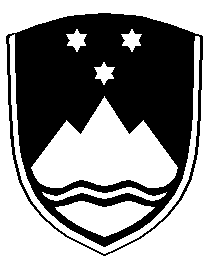     STROKOVNI SVET RS ZA SPLOŠNO IZOBRAŽEVANJE   1000 Ljubljana, Masarykova 16Številka: 013-54/2022/2Datum:   21.11.2022ZAPISNIK 223. SEJE STROKOVNEGA SVETA RS ZA SPLOŠNO IZOBRAŽEVANJE, 17.11.2022  (velika dvorana MIZŠ)Prisotni člani: dr. Kristijan Musek Lešnik,  Herman Pušnik, Štefan István Varga, mag. Špela Drstvenšek, dr. Klemen Lah, Ajda Erjavec, ddr. Boris Aberšek, dr. Mojca Lipec Stopar, dr. Janez Vogrinc, mag. Majda Jurkovič,  mag. Marko Strle, dr. Gregor Jurak, dr. Marko Marhl, dr. Magdalena Šverc, dr. Branka Rotar Pance, Boris Štih, dr. Roman Globokar,Odsotni člani: dr. Mitja Slavinec, Gregor Pečan, dr. Kozma Ahačič, dr. Milena Ivanuš Grmek,  Janja Bogataj, dr. Blaž Zmazek, Alberto Scheriani, Jožica Selan, dr. David MovrinOstali prisotni: Jasna Rojc, Maja Mihelič Debeljak, dr. Miha Lovšin, Beba Adamič Tomič, dr. Tanja Taštanoska (vsi MIZŠ), dr. Vinko Logaj, Jan Žitnik, Vincenc Filipčič, dr. Branko Slivar, Amela Sambolić Beganović (vsi ZRSŠ), mag. Stane Berzelak (predsednik KSSŠ), Helena Žnidaršič (CPI), dr. Maja Hmelak (UM PEF)Predsednik je po pozdravu predstavil predlagal dnevni red, ki so ga člani soglasno sprejeli:Sprejem zapisnika 221. redne  in 222. dopisne seje Potrjevanje učbenikovPriznavanje vsebin ravnateljskega izpita Letno maturitetno poročilo o poklicni maturi 2021  Izobraževalni program Tehnik steklarstva PTI  Analiza katalogov znanj splošno-izobraževalnih predmetov srednjega strokovnega, srednjega poklicnega in nižjega poklicnega izobraževanjaRazno Ad 1.  Na zapisnik 221. seje in 222. dopisne seje ni bilo pripomb. Opozorjeno je bilo da se zagotovi nadomestni član strokovnega sveta namesto dr. Pluška, prav tako je bilo ponovno opozorjeno na ustreznost računalniške in ostale opreme na sejah sveta. Člani so z enim vzdržanim glasom sprejeli   SKLEP 1: Strokovni svet RS za splošno izobraževanje je sprejel zapisnik 221.  seje sveta. Člani so  soglasno sprejeli SKLEP 2: Strokovni svet RS za splošno izobraževanje je sprejel zapisnik 222. dopisne seje sveta. Ad 2.Predlog Komisije za učbenike o potrditvi 6 učbenikov je predstavil Marko Marhl, predsednik komisije.Člani so brez razprave  z enim vzdržanim glasom sprejeli SKLEP 3: Strokovni svet RS za splošno izobraževanje potrdi 6 učbenikov kot jih je predlagala Komisija za učbenike   (št. dok.: 0120-86-/2022-1 (7200), datum: 8.11.2022)   v skladu s 25. členom Zakona o organizaciji in financiranju vzgoje in izobraževanja  (Uradni list RS, št. 16/07 – uradno prečiščeno besedilo, 36/08, 58/09, 64/09 – popr., 65/09 – popr., 20/11, 40/12 – ZUJF, 57/12 – ZPCP-2D, 47/15, 46/16, 49/16 – popr., 25/17 – ZVaj, 123/21, 172/21, 207/21 in 105/22 – ZZNŠPP) in Pravilnikom o potrjevanju učbenikov (Ur. l. RS, št. 34/2015 in 27/2017).Ad 3 V obravnavi so bile poslane tri vloge za priznavanje vsebin ravnateljskega izpita, za katere je bilo pridobljeno strokovno mnenje Šole za ravnatelje, organizacijske enote Zavoda RS za šolstvo.V razpravi je bilo opozorjeno na ustrezno ločitev znanstvenih in strokovnih programov in na vse predpise in zakone, ki določajo ravnateljski izpit in pogoje za ravnatelja, posebej na 53. in 106. člen ZOFVI.Predlagan je bil sklep, ki so ga člani  z enim vzdržanim glasom sprejeli in sicer:SKLEP 4: V skladu s 106. členom Zakona o organizaciji in financiranju vzgoje in izobraževanja (Uradni list RS, št. 16/07 – uradno prečiščeno besedilo, 36/08, 58/09, 64/09 – popr., 65/09 – popr., 20/11, 40/12 – ZUJF, 57/12 – ZPCP-2D, 47/15, 46/16, 49/16 – popr., 25/17 – ZVaj, 123/21, 172/21, 207/21 in 105/22 – ZZNŠPP) in sklepom št. 7 z 220. seje SSSI z dne 19.3.2022 (sklep številka   013-18/2022/6 z dne 21. 2. 2022) ter na podlagi strokovnega mnenja Šole za ravnatelje, enota  Zavoda RS za šolstvo, Strokovni svet RS za splošno izobraževanje prizna kandidatkama Maji Cergolj in Tamari OgorevcEno izbirno vsebino (v obsegu 6 ur)Kandidatki morata za pridobitev ravnateljske listine uspešno opraviti še izpite in druge obveznosti iz predmetov:Uvod v vodenje v vzgoji in izobraževanjuLjudje v organizacijiNačrtovanjeTeorija organizacij in vodenjeZakonodaja v vzgoji in izobraževanjeRavnatelj kot pedagoški vodjaDve izbirni vsebiniStrokovni svet RS za splošno izobraževanje ne prizna kandidatki Juliji Ražem nobene vsebine.  Kandidatka mora za pridobitev ravnateljske listine uspešno opraviti ravnateljski izpit v celoti. Ad 4.Letno maturitetno poročilo o poklicni maturi 2021  je predstavila njegova urednica, dr. Maja Hmelak.Komisija za splošno izobraževalne srednje šole – poročal je predsednik komisije mag. Stane Berzelak -   je na 157. seji sprejela sklep, da predlaga Strokovnemu svetu, da se seznani z  letnim maturitetnim poročilom o poklicni maturi 2021. V razpravi so člani ugotovili,  da je bila poklicna matura 2021 ena boljših, zlatih maturantov je bilo kar 5,5 %,in menijo, da so rezultati tako dobri tudi zaradi večjih bonusov, ki so jih v letu 2021 še imeli dijaki zaradi »koronskih pravil«. Komisija pričakuje, da bo v prihodnosti strokovno rešiti razmerje  na obeh maturah in dileme, ki jih nakazuje letno maturitetno poročilo, med drugim tudi zaposljivost poklicnih maturantov na trgu dela.Jasna Rojc, v.d. generalna direktorica Direktorata za srednje in višje šolstvo ter izobraževanje odraslih  je člane seznanila, da so že prišla pobude s strani obeh predsednikov maturitetnih komisij in RIC, da se uvedejo skupne koordinaciji za reševanje vprašanj, ki se tičejo obeh matur in se teži k večji eksternosti poklicne mature.Člani so brez razprave soglasno sprejeli naslednjiSKLEP 5: Strokovni svet RS za splošno izobraževanje se seznanja z Letnim poročilom o poklicni maturi 2021, ki ga je sprejela Državna komisija za poklicno maturo.Ad 5.Izobraževalni program Tehnik steklarstva PTI je predstavila Helena Žnidarič, sodelavka Centra RS za poklicno izobraževanje.   Komisija za splošno izobraževalne srednje šole   je na 157. seji sprejela sklep, da predlagala sprejem pozitivnega mnenja k  prenovljenemu  programu Tehnik steklarstva PTI.Člani so z enim glasom proti sprejeli naslednjiSKLEP 6: Strokovni  svet RS za splošno izobraževanje v skladu s 25. členom Zakona o organizaciji in financiranju vzgoje in izobraževanja (Uradni list RS, št. 16/07 – uradno prečiščeno besedilo, 36/08, 58/09, 64/09 – popr., 65/09 – popr., 20/11, 40/12 – ZUJF, 57/12 – ZPCP-2D, 47/15, 46/16, 49/16 – popr., 25/17 – ZVaj, 123/21, 172/21, 207/21 in 105/22 – ZZNŠPP) in na podlagi pozitivnega strokovnega mnenja Ministrstva za izobraževanje, znanost in šport (št.dok: 6036-172/2022/3, datum: 26.10.2022) sprejme pozitivno mnenje k prenovljenemu programu  poklicno-tehniškega izobraževanja Tehnik steklarstva (št.dok.: 0131-001/2022-01, datum: 25.10. 2022).Ad 6.Analiza katalogov znanj splošno-izobraževalnih predmetov srednjega strokovnega, srednjega poklicnega in nižjega poklicnega izobraževanja je predstavil  dr. Branko Slivar  z Zavoda RS za šolstvo.Komisija za splošno izobraževalne srednje šole je na 157. seji sprejela sklep, da predlagaStrokovnemu svetu, da se seznani s predstavljeno analizo. Na vprašanje ali se obeta vključevanje prečnih kompetenc v KZ oz. ali je namen, da se predmete poveže s prečnimi znanji, je bil odgovor da, in pojasnjeno, da so v okviru prenove načrtovali kurikularno skupino za skupne cilje oz. prečne kompetence, ki bo skrbela za to povezovanje in bo  pokrivala tudi kataloge znanj v strokovnem šolstvu. ZRSŠ že sodeluje s kolegi na CPI na to temo.  V okviru razprave je bilo opozorjeno, da se v mnogih dokumentih pojavljajo nekatere vsebine, ki niso konsistentne v učnih načrtih ampak so vezane na krovne koncepte in bi jih bilo potrebno z vidika koncepta prečistiti. 
Člani so z enim vzdržanim glasom prejeli naslednjiSKLEP 7. Strokovni svet RS za splošno izobraževanje  se je seznanil z Analizo katalogov znanj splošno-izobraževalnih predmetov srednjega strokovnega, srednjega poklicnega in nižjega poklicnega izobraževanja  predlagatelja Zavod RS za šolstvo.Ad 7Pod točko razno je predsednik dr. Lešnik Musek seznanil člane, da strokovni svet  prejema veliko dopisov s strani različnih  organizacij in posameznikov, ki niso v pristojnosti strokovnega sveta in jih zato praviloma odstopa strokovnim službam v reševanje. Na Strokovni svet sta prišla dopisa Univerze v Mariboru, Fakultete za naravoslovje in matematiko in  Univerze v Ljubljani z Biotehniške fakultete, Fakultete za kemijo in kemijsko tehnologijo ter Fakultete za matematiko in fiziko  glede Pravilnika o izobrazbi učiteljev in drugih strokovnih delavcev v izobraževalnih programih gimnazije. Gre za vprašanje o upravičenosti vključitve enopredmetnih magistrskih študijskih programov druge stopnje poučevanje, smeri: predmetno poučevanje – matematika, predmetno poučevanje - fizika, predmetno poučevanje - kemija, predmetno poučevanje - biologija v  Pravilnik o izobrazbi učiteljev in drugih strokovnih delavcev v izobraževalnih programih gimnazije (Uradni list RS 87/22) (v nadaljevanju: pravilnik). . V dopisih so opozorili, da je bil 24. 6. 2022 v Uradnem listu RS 87/22 objavljen   pravilnik, v katerem so med drugimi spremembami vključene tudi spremembe 8., 21. 22. in 23. člena, ki jih je Strokovni svet RS za splošno izobraževanje na svoji 220. seji v sklepu 11. izvzel.Strokovni svet je takoj pozval k razjasnitvi nastale situacije  Službo za razvoj kadrov na MIZŠ (v nadaljevanju SRKŠ). Komisija za splošno izobraževalne srednje šole je na 157. seji sprejela sklep, da  poziva Strokovni svet RS za splošno izobraževanje, da do te seje  ugotovi,  kaj se je zgodilo v zvezi s sprejetim Pravilnikom.Vodja SRKŠ, dr. Lovšin, je pojasnil, da so na 220. seji predlagali verzijo pravilnika, kjer so bili med drugim vključeni tudi dvopredmetni visokošolski študijski programi za poučevanje matematike, fizike, kemije in biologije, za katere je bila v uvodu seje vsebinska razprava umaknjena iz dnevnega reda. Posledično je bilo pri tej točki opozorjeno, da se glede na umik vsebinskega predloga spremembe izvajalcev v posebnem delu programa gimnazije, tudi ta del (dvopredmetnosti) izvzame iz predloga pravilnika, dokler se ne opravi vsebinska razprava o spremembi izvajalcev. V skladu s  sklepom SSSI in takrat veljavnega pravilnika, ki je bil oblikovan na osnovi znanj izvajalcev, ki so kot zakonska sestavina določeni v posebnem delu izobraževalnega programa in  bil oblikovan na izhodišču, da so ustrezni le enopredmetni študijski programi, sklep SSSI pove, da morajo določila pogojev ostati takšna, da bodo vključevala le enopredmetni študijski program (sklep seje je šel v smeri zagotovitve, da se umaknjen predlog o vključevanju dvopredmetnosti umakne tudi iz pravilnika). Odločba NAKVIS o akreditaciji magistrskega programa 2. stopnje določa, da gre za pedagoški študijski program, ki se izvaja v enopredmetni ali dvopredmetni različici in da je iz pridobljenega strokovnega naziva diplomantov razvidna eno ali dvopredmetnost in ti diplomanti so zaposljivi v srednjih šolah (tudi v gimnazijah).  V skladu s sklepom 220 seje je bil pravilnik dopolnjen na način, da so vključeni zgolj tisti magistrski programi 2. stopnje, ki se izvajajo v enopredmetni različici. Na oba dopisa je ministrstvo že poslalo odgovor.V razpravi je  bilo pojasnjeno, da je bil že v prejšnji veljavni verziji pravilnika spregledan obstoječi in akreditirani enopredmetni pedagoški študijski program, kar se je z objavo novega pravilnika popravilo.Dr. Vogrinc je kot član strokovnega sveta in dekan UL PeF pojasnil, da je večina študentov PeFvpisana na dvopredmetni študijski program in ga kot dvopredmetnega tudi zaključi.  Nadalje je pojasnil, da je tistih, ki se vključijo v enopredmetni študijski program izjemno malo, gre pa večinoma za študente, ki so prvo stopnjo zaključili na drugih fakultetah in jim Pef v svojih akreditiranih programih omogoči zaključek enopredmetnega študija.  Teoretično in formalno pravno obstaja možnost enopredmetnega študija tudi na Pedagoški fakulteti in predmet tokratne razprave ni vsebinski, ampak postopkovni in na vprašanje, ali PeF ima enopredmetne študijske programe je: da.  nadalje pa meni, da je potrebno odpreti  strokovno razpravo  o znanjih diplomantov, ki jih potrebujejo za izvajanje učnega načrta v posameznem programu in ne o primerljivosti študijskih programov. Ob tem je navedel, da  njihovi diplomanti dvopredmetnega študija na podlagi določitve znanj izvajalcev lahko poučujejo biologijo in kemijo  v tehniških, ekonomskih in umetniških gimnazijah , ki se zaključijo z enako splošno maturo kot programi splošne in klasične gimnazije  , zato se sprašuje, kaj je takratno sestavo strokovnega sveta spodbudilo k odločitvi, da ene dijake njihovi diplomanti lahko pripravijo  na splošno maturo, drugih pa ne.V razpravi so se odprla različna strokovna vprašanja, prepoznana je bila potreba po vsebinski proučitvi znanj izvajalcev v posameznih programih, vprašanja o pomanjkanju kadrov v šolstvu, o ustreznosti posameznih programov v povezavi s priznavanjem ravnateljskega izpita,  o razumevanja predpisov itd.  Predsednik je opozoril na zaupanje, saj so strokovne službe ministrstva in javnih zavodov tiste, ki so zavezane k temu, da svoje delo opravljajo strokovno, zakonito in predvsem v javnem interesu, in so tudi tiste, ki morajo vsebinske razprave voditi v smeri načrtovanja za prihodnost.Ob koncu je  povzel, da je razprava pokazala kako pomembno je načrtovanje in usklajevanje, da so rešitve premišljene in usklajene na vseh strokovnih ravneh in tudi, da je odprtih kar nekaj strokovnih izzivov ter člane seznanil, da je naslednja seja predvidena za 15. 12. 2022. dr. Kristijan Musek Lešnik  							predsednik SSSIZapisalamag. Mojca Miklavčič        Opomba: Posnetek seje se nahaja na elektronskem mediju (CD) v glavni pisarni MIZŠ, spis št. 013-54/2022/3 in je dostopen vsem članom sveta po predhodni najavi.                                                                            